Bywell CE Junior School	Year 3 Learning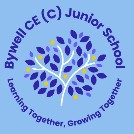 EnglishWe will be editing our independent write for our independent write ‘Rainbow in the Jar’ written in the same style as ‘Star in the Jar’. We will then begin working on our new narrative – The Stone Age Boy. We will first begin by researching Stone Age. SpellingWe will be assessing our phonics knowledge and practicing more high frequency words. ReadingOur teaching text this week using Cracking Comprehension is an extract from Lost Happy Endings. focusing on retrieval and inference skills in order to answer specific questions within a text. We will then complete a practice text.Maths    We will be adding and subtracting hundreds, spotting patterns, crossing tens and adding     across 10s. We will continue to focus on our fluency, problem solving and reasoning skills.ScienceWe will continue to investigate the different properties and textures of different types of rocks and discuss the layers of soil. We will use fox’s glacier sweets to understand how sedimentary rocks are formed. HistoryWe will be researching Stonehenge and discuss why the discovery of Stonehenge was important.  